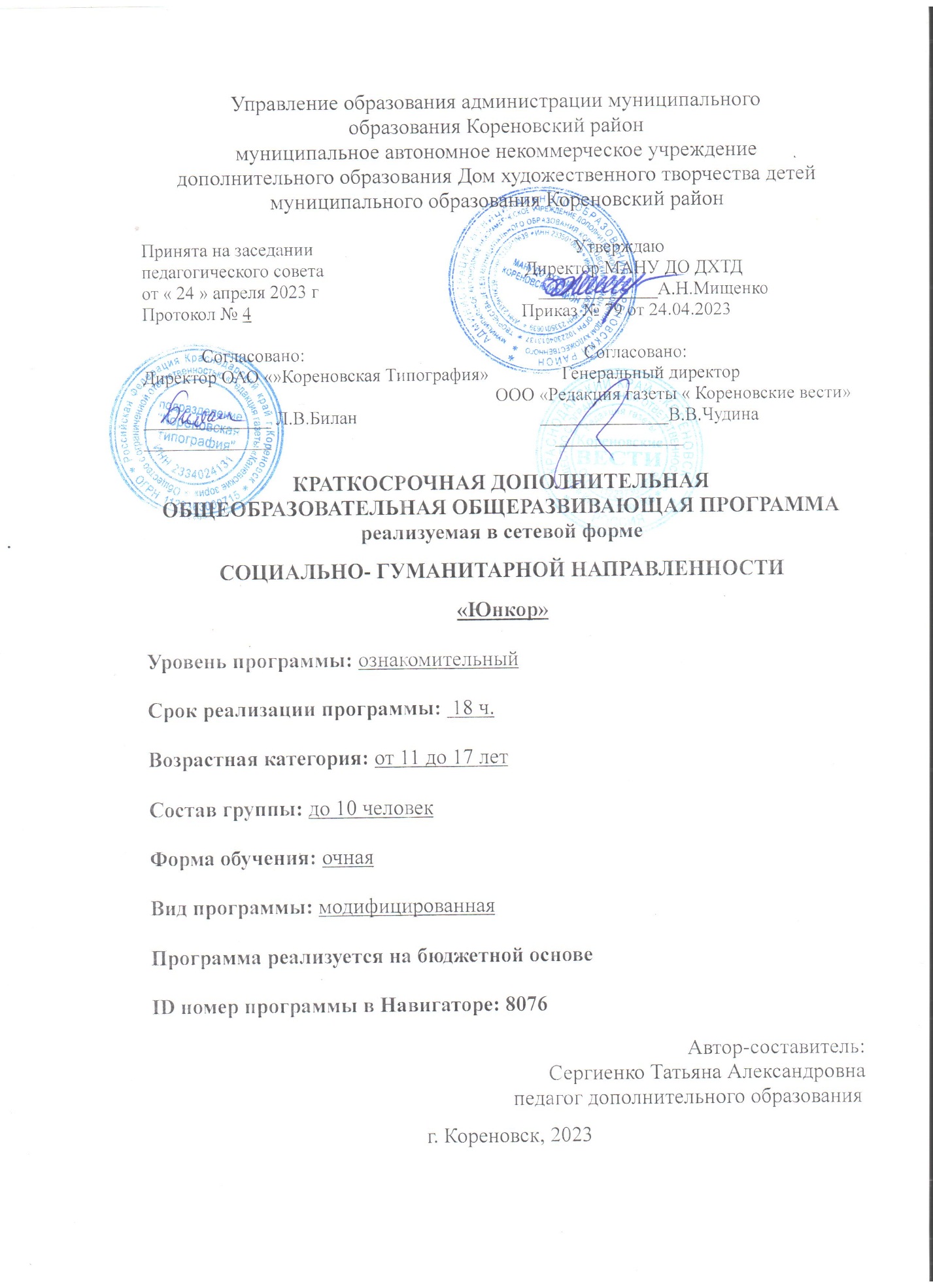 ВведениеКраткосрочная дополнительная общеобразовательная общеразвивающая программа «Юнкор» (далее программа) реализуемая в сетевой форме, знакомит учащихся с функциями и основными жанрами журналистики, помогает развить познавательную активность, литературные способности, умение работать в тематическом творческом проекте, расширить знания о мире профессии и способствовать развитию интереса к профессиям СМИ.РАЗДЕЛ I «КОМПЛЕКС ОСНОВНЫХ ХАРАКТЕРИСТИК ОБРАЗОВАНИЯ: ОБЪЁМ, СОДЕРЖАНИЕ, ПЛАНИРУЕМЫЕ РЕЗУЛЬТАТЫ»ПОЯСНИТЕЛЬНАЯ ЗАПИСКАПрограмма социально – гуманитарной направленности и обеспечивает социальное самоопределение учащихся и развитие детской социальной инициативы. 	Программа ориентирована на воспитание и развитие учащихся 11 – 17 -летнего возраста через обучение основам журналистики.Актуальность программы заключается в том, что она отражает общую тенденцию к возрождению юнкоровского движения, опираясь при этом на основы русской журналистики, формирует у обучающихся основы выбора профессии, положительных мотивов трудовой деятельности через приобщение учащихся к журналистскому творчеству.Новизна. В процессе обучения по данной программе учащиеся знакомятся с основными жанрами журналистики, овладевают приёмами интервью, репортажа, очерка и литературно-художественных зарисовок.Педагогическая целесообразность. Освоение учебного материала помогает учащимся в профессиональном самоопределении, способствует реализации их сил, знаний, побуждает их к творчеству, ориентирует учащихся на профессии СМИ. В программе предусмотрена возможность использования дистанционных образовательных технологий (в условиях временного ограничения для обучающихся занятий в очной форме по санитарно – эпидемиологическим и другим основаниям) форм, средств и методов образовательной деятельности в условиях электронного обучения. Отличительные особенности.  Программа создана на основе обобщения личного опыта руководства Школой юнкоров газеты «Кореновские вести», где достигнуты высокие результаты на краевом, всероссийском и международном уровнях и практического пособия Департамента печати и СМИ Краснодарского края для руководителей объединений юных журналистов «Школа юных журналистов: от игры в газету до профессионального творчества».Отличительной особенностью реализации программы является внедрение новых форм работы с учащимися - сетевого взаимодействия с организациями – партнёрами, обладающими ресурсами, необходимыми для обучения, проведения практических занятий, мастер – классов, реализации творческих проектов, предусмотренных образовательной программой.Программа реализуется в сетевой форме. Сторонами образовательного процесса являются:1.МАНУ ДО Дом художественного творчества детей МО Кореновский район – базовая образовательная организация.2.  ООО «Редакция газеты «Кореновские вести» – ресурсная организация.3. ОАО «Кореновская Типография» – ресурсная организация.Адресат программы. Программа рассчитана на обучающихся в возрасте от 11 до 17 лет. Коллективное творческое дело объединяет и воспитывает учащихся, положительный эмоциональный микроклимат влияет на результативность и позволяет повысить творческий уровень обучающихся.Занятия по программе выявляют склонность учащихся к литературно-творческим видам деятельности, развивают креативные способности, включают в атмосферу творчества, формируют привычку к труду. Такой вид творческой деятельности как литературно-художественный, позволяет развивать в детях умственную активность, творчество, художественный вкус и другие качества, без которых невозможно формирование первоначальных основ социально активной личности. Набор обучающихся в группы происходит по желанию детей и их родителей, на обучение принимаются девочки и мальчики, без предварительной подготовки, независимо от способностей и уровня общего развития. Уровень освоения программы – ознакомительный. Запись на программу осуществляется через систему заявок на сайте АИС «Навигатор дополнительного образования Краснодарского края» https://р23.навигатор.дети/program/5861-dopolnitelnaya-obshcherazvivayushchaya-programma-Yunkor, и очно в форме заявления от родителей. Уровень освоения программы – ознакомительный.    Объем программы: Продолжительность всего образовательного процесса по программе -18 часов.   Срок освоения программы- 3 недели.   Форма обучения очная.   Режим занятий. Занятия проходят согласно расписанию и требований санитарных норм - 2 раза в неделю по 2 часа, перерыв между занятиями 10 минут: на базе МАНУ ДО ДХТД МО Кореновский район (клуб «Парус»), ООО «Редакции газеты «Кореновские вести», ОАО «Кореновская Типография».   Образовательной организацией с организациями - партнерами согласуется режим обучения в очном или в дистанционном формате. В период дистанционного обучения (в условиях временного ограничения для обучающихся занятий в очной форме), согласно рекомендациям СанПин при использовании дистанционных образовательных технологий время занятий сокращается до 20 – 30 минут в зависимости от возраста учащихся. Особенности организации образовательного процессаЗанятия групповые, состав группы постоянный по 10 человек с ярко выраженным индивидуальным подходом к каждому учащемуся. В соответствии с программой, календарным учебным графиком предусматриваются лекции, мастер-классы, деловые и ролевые игры, тренинги, выполнение самостоятельной и коллективной работы, профориентационные беседы.Профориентационная работа на занятиях проходит, как информационно-просветительская. Учащиеся знакомятся с миром профессий через изучение кратких описаний профессий, познавательные беседы, видеофильмы, использование Интернет-ресурсов. Цель этих занятий – создать у учащихся максимально четкий и конкретный образ основных типов профессий, что поможет в будущем сделать наиболее осознанный и осмысленный профессиональный выбор.В условиях временного ограничения для обучающихся занятий в очной форме по санитарно – эпидемиологическим и другим основаниям применяется электронное обучение и дистанционные образовательные технологии – офлайн обучение. В условиях электронного обучения используются видео-занятия, аудиосообщения, творческие задания, онлайн-викторины по журналистике, дистанционные олимпиады, творческие конкурсы и проекты, обучающее и развивающее видео, встречи с интересными людьми, мастер – классы.Цель программы:- познакомить учащихся с основами журналистики, сформировать познавательную активность обучающихся посредством сбора, подготовки и оформления материалов для газеты и непосредственно её выпуска;-  формирование первоначального интереса к существующим профессиям.Задачи:образовательные:                                                                                                                            - познакомить с основными видами журналистской деятельности и требованиям к ней;научить выполнять основные требования журналистики при проведении интервью и репортажа, литературно-художественной зарисовки и корреспонденции.-  познакомить с миром профессий.                                              личностные:- сформировать у учащихся доброжелательное и уважительное отношение к окружающим людям;воспитать интерес к событиям окружающего мира, жизни детского   коллектива и учреждения.Сформировать трудолюбие, усидчивость, терпение и умение довести начатое дело до конца, необходимые в дальнейшей трудовой деятельности.метапредметные:- развивать мелкую моторику рук и координацию движений;-  развивать эстетический вкус;-  формировать коммуникативные умения и навыки;-  совершенствовать навыки письменной и устной речи.- развитие умения работать дистанционно, выполнять задания самостоятельно.Таблица 1Учебный планСОДЕРЖАНИЕ УЧЕБНОГО ПЛАНАТема 1. Мир профессий.1.1. Профессии.Теория: Жизненное и профессиональное самоопределение — один из важнейших шагов в жизни человека.Практика: Знакомство с различными типами профессий на электронном ресурсе «Все для поступающих» https://edunews.ru/proforientaciya/1.2. История русской журналистики.Теория: Понятие журналистики. Название рубрики газеты.  Требования к сбору и оформлению материала для газеты. Плагиат.                                     Практика: литературно-художественная зарисовка «История Российской журналистики»; Творческие работы учащихся на тему «Что я знаю о журналистике».Форма контроля: Тематические блиц-опросы и викторины; творческие работы учащихся на тему: «Что я знаю о журналистике». Анализ творческих работ учащихся, результата их использования в создании газеты учреждения и участия в конкурсах различного уровня в номинации «Пресса».Тема 2. Типы профессий. Практика: знакомство с типами профессий «Человек-техника», «Человек-природа», «Человек-знаковая система», «человек-человек», «Человек-художественный образ». Просмотр электронных ресурсов «Все профессии» https://rsv.ru/professions/list/, Атлас профессий будущего (Сколково)  https://skolkovo-resident.ru/atl и обсуждение.Жанры журналистики.Теория: особенности репортажа, интервью, корреспонденции, литературно-художественной зарисовки, очерка.Практика: творческие работы детей («Очерк», «Репортаж», и т.д.)Форма контроля: тематические блиц-опросы и викторины; анализ творческих работ учащихся. Анализ и использование творческих работ учащихся в рубрике «Юнкор» в районной общественно-политической газете «Кореновские вести», участие в конкурсах различного уровня в номинации «Пресса».Тема 3. Сбор и оформление материалов для газеты. Практика: обучение интервью и репортажу, приёмам составления новостной ленты, подбор материалов в рубрики газеты. Сбор и оформление печатных и фотоматериалов для новостной ленты (колонки), в рубрики газеты.Форма контроля: тематические блиц-опросы и викторины, творческие работы учащихся для рубрики «Юнкор» в районной общественно-политической газете «Кореновские вести»Анализ творческих работ учащихся, результата их использования в рубриках газеты создании газеты учреждения и участия в конкурсах различного рубрики «Юнкор» в районной общественно-политической газете «Кореновские вести»уровня в номинации «Пресса». Тема 4.Выпуск газеты.Практика: работа редколлегии над дизайном и содержанием газеты. Анализ материалов газеты. Подведение итогов работы над газетой.Форма контроля: анализ и размещение творческих работ учащихся в газете «Радуга» рубрики «Юнкор» газеты «Кореновские вести».  Участия в конкурсах различного уровня в номинации «Пресса» и «Журналистика».Планируемые результаты дополнительной общеобразовательной общеразвивающей программы:образовательные:                                                                                                                                 - познакомятся с основными видами журналистской деятельности и требованиям к ней;- научатся выполнять основные требования журналистики при проведении интервью и репортажа, литературно-художественной зарисовки и корреспонденции.  -  познакомиятся с миром профессий.                                                                                          личностные:- сформируется доброжелательное и уважительное отношение к окружающим людям;  - будет воспитан интерес к событиям окружающего мира, жизни детского   коллектива и учреждения.метапредметные:- разовьётся мелкая моторика рук и координация движений;-  разовьётся эстетический вкус;-  сформируются коммуникативные умения и навыки;-  усовершенствуются навыки письменной и устной речи.разовьются умения работать дистанционно, выполнять задания самостоятельно.РАЗДЕЛ II «КОМПЛЕКС ОРГАНИЗАЦИОННО - ПЕДАГОГИЧЕСКИХ УСЛОВИЙ, ВКЛЮЧАЮЩИЙ ФОРМЫ АТТЕСТАЦИИ»	Приложение 1 – календарный учебный график.Условия реализации программыМатериально – техническое обеспечение:Для работы по данной образовательной программе необходимо просторное помещение с достаточным освещением, столы и стулья для занятий, возможность размещения информационных стендов.Перечень оборудования, инструментов и материалов:-ноутбук;-фотоаппарат;-диктофон;-диски(флешки) для записи презентаций и творческих работ детей;                                                                                                                                                                                                                                                                                                                                     - карандаши, ручки, маркеры ; - принтер;  -бумага формата А-4.-клеевой карандаш;-образцы газет и рубрик.Информационное обеспечение:-  компьютер с возможностью выхода в интернет.- сайты организаций – партнёров: http://dhtdkor.ru/ -МАНУ ДО ДХТД МО Кореновский район, https://korvesti.ru/ - ООО «Редакция газеты «Кореновские вести».  Кадровое обеспечение: В организации сетевой формы  реализации  программы   «Юнкор» используются кадровые, методические ресурсы организации дополнительного образования (Муниципальное автономное некоммерческое учреждение дополнительного образования Дом художественного творчества детей МО Кореновский район), полиграфического предприятия (Открытое акционерное общество «Кореновская Типография»), организации СМИ (ООО «Редакция  газеты «Кореновские вести»:   1.Педагог дополнительного образования, работающий по данной программе, имеющий высшее или среднее педагогическое специальное образование, обладающий необходимыми знаниями по детской психологии.2. Специалисты редакции, имеющие опыт журналистской работы, владеющие навыками компьютерной вёрстки газеты, обладающие знаниями для создания сайта газеты и его наполнения информацией.3.Специалист типографии, обладающий знаниями о печати полиграфической продукции.Формы диагностики и аттестации для определения результативности программы:Оценка образовательных результатов учащихся по программе проводится в виде - итоговой диагностики, которая определяет степень овладения учащимися основных требований к творческой работе.	Для отслеживания результативности применяются следующие методы:- блиц-викторины, кроссворды, ребусы;- творческие задания;- творческие конкурсы;- выпуск газеты «Радуга»;- публикации в рубрике «Юнкор» общественно-политической газеты «Кореновские вести»;Формы предъявления и демонстрации образовательных результатов: выпуски газеты «Радуга», творческие достижения учащихся.                                    Оценочные материалы:•	вопросы для мониторинга, блиц-викторины;•	-раздаточный материал к заданиям – тестам.•	Фото и видео, звуковые сообщения в период электронного обучения, а также опубликованные в этот период работы учащихся в печатных и электронных СМИ.                                      Методические материалыЗанятия по программе выявляют склонность учащихся к литературно-творческим видам деятельности, развивают креативные способности, включают в атмосферу творчества, формируют привычку к труду. Такой вид творческой деятельности как литературно-художественный, позволяет развивать в обучаемых умственную активность, творчество, художественный вкус и другие качества, без которых невозможно формирование первоначальных основ социально активной личности.  Методы обучения.Чтобы заинтересовать и увлечь учащихся миром журналистики, используются различные методы обучения: словесный, наглядный, практический; объяснительно-иллюстративный, репродуктивный, частично-поисковый, игровой, методы воспитания: убеждения, поощрения, упражнения, стимулирования и мотивации. Педагогические технологии.В процессе реализации программы применяются технологии группового и индивидуального обучения, исследовательской деятельности, проектной деятельности, игровой деятельности, коллективной творческой деятельности, здоровьесберегающей, портфолио и т.д.Формы организации учебного занятия.Занятия строятся с учётом возрастных особенностей и основного вида деятельности – литературно-художественной. Игровая деятельность в данной программе представлена в виде ролевых игр в момент мотивации к работе, игровых упражнений. Это также может быть акция, профориентационная беседа, тренинг, конкурс, соревнование. Соревнования в данном возрасте имеют свою особую специфику. В данном случае педагог ориентирует учащихся не только на победу, но и на активное участие в создании того или иного материала для газеты, побуждая их к старательности, упорству, настойчивости в достижении своей цели – создании интересной статьи.  Победителей в соревнованиях не выделяют, каждый, кто не побоялся вступить в борьбу – уже победитель, и достоин похвалы и уважения.В условиях электронного обучения проводятся видео- и аудио – занятия, оффлайн и аудио – консультации, учащимся пересылаются творческие задания, обучающее и развивающие видео.Перечень методических, дидактических материалов, цифровых образовательных ресурсов:Наглядность – один из основных принципов работы педагога при реализации целей и задач программы, создании газеты. Для успешной работы педагогу необходимы яркие, выразительные презентации, образцы интервью, фоторепортажей, литературно-художественных зарисовок, и расходные материалы. Это поможет учащимся в проявлении творчества, в реализации интересных замыслов.  Тематическая подборка материалаАвторские презентации: «История Российской журналистики», «Приёмы обучения юнкоров», «Летописец Кореновского района», «Школа юнкоров», «Имя Кубани», тест-викторины «Край родной», «Волшебное перо» и т.д.                                       Алгоритм учебного занятияНа каждом занятии предусматривается сообщение темы и цели занятия, знакомство с новым материалом, практическая часть, включающая в себя не только творческое задание, но и закрепление, повторение ранее изученного. Обязательно использование здоровьесберегающей технологии (динамическая пауза) и игровой (игровые упражнения, драматизация, и т.д.) В конце занятия обязательны анализ и подведение итога в различных формах: от обмена мнениями до конкурса выполненных творческих работ.В рамках дистанционного занятия анализируется самостоятельное выполнение задания (тексты, тесты, викторины и т.д.).СПИСОК ЛИТЕРАТУРЫ ИСПОЛЬЗУЕМЫЙ ПЕДАГОГОМ1. Лазутина Г.В. Основы творческой деятельности журналиста. М., 2001.2. «Основы творческой деятельности журналиста.» Под ред. С.Г. Корконосенко. СПб., 2000.3. Тертычный А.А. «Жанры периодической печати: Учебное пособие». М., 2000.4.Практическое пособие Департамента печати и СМИ Краснодарского края  для руководителей объединений юных журналистов «Школа юных журналистов: от игры в газету до профессионального творчества». Автор и составитель профессор Георгий Матвеевич Соловьёв, г.Краснодар, 2014 г Интернет-ресурсы1.   http://www.mediaeducation.ru/ -  Лаборатория медиаобразования Российской Академии наук.2. http://edu.of.ru/mediaeducation/ - Ассоциация кинообразования и медиапедагогики России3. http://www.mediaeducation.ru/  - Лаборатории ТСО и медиаобразования Института содержания и методов обучения РАО. 4.   http://pedsovet.org/ - Персональный помощник педагога.  СПИСОК ЛИТЕРАТУРЫ ИСПОЛЬЗУЕМЫЙ УЧАЩИМИСЯ1.Т.Ладыженская «Развивайте дар слова» (теория и практика сочинений разных жанров 8-9 классы) Москва, Просвещение, 1990 год;2.М.Кашлева «Клуб и школьная газета: занятия, тренинги, портфолио» Волгоград, «Учитель», 2007 год. НОРМАТИВНО –ПРАВОВЫЕ ДОКУМЕНТЫ1. Федеральный закон от 29.12.2012 N 273-ФЗ "Об образовании 
в Российской Федерации" (с изменениями и дополнениями).2. Концепция развития дополнительного образования детей (распоряжение Правительства Российской Федерации от 31.03.2022 № 678-р).3. Приказ Министерства просвещения РФ от 27.07.2022 N 629 
“Об утверждении Порядка организации и осуществления образовательной деятельности по дополнительным общеобразовательным программам”.5. Письмо Министерства просвещения РФ от 19.03.2020 N ГД-39/04 
"О направлении методических рекомендаций".6. Федеральный проект «Успех каждого ребёнка» от 07.12.2018.7. Постановление Главного государственного санитарного врача 
Российской Федерации от 28.09.2020 № 28 «Об утверждении санитарных правил СП 2.4.3648-20 «Санитарно-эпидемиологические требования к организациям воспитания и обучения, отдыха и оздоровления детей и молодежи»8. Методическим рекомендациям по проектированию дополнительных общеобразовательных программ/И.А.Рыбалёва, - Краснодар, 2020.Приложение 1Таблица 2Календарный учебный график№Наименование тем и разделовКоличество часов по видам занятийКоличество часов по видам занятийКоличество часов по видам занятийКоличество часов по видам занятийФорма контроля№Наименование тем и разделовТеоретические занятияПрактические занятияВсего часовИз них сетевые занятияФорма контроляОрганизация - партнёр1Мир профессий2241.1История русской журналистики. Зарождение, понятие и виды журналистики112Тематические блиц-опросы и викторины Творческие работы учащихся на тему: «Что я знаю о журналистике».ДХТД1.2Требования к сбору и оформлению материала для газеты. Плагиат112Творческие работы учащихся.ДХТД2Типы профессий. Жанры журналистики.35822.1Особенности репортажа и интервью.112Тематические блиц-опросы и викторины, творческие работы учащихсяДХТД2.2Особенности литературно-художественной зарисовки, корреспонденции.112Тематические блиц-опросы и викторины. Анализ творческих работ учащихсяДХТД2.3Особенности очерка.112Анализ и использование творческих работ учащихся в рубрике «Юнкор» в районной общественно-политичес-кой газете «Кореновские вести».ДХТД2.4Практикум в редакции «Кореновские Вести»222Верстка материалов для рубрики «Юнкор» в районной общественно-политичес-кой газете «Кореновские вести».ООО «Редакция газеты «Кореновские вести»3.Сбор и оформление материалов для газеты. 6643.1Новостная лента. Как рождается газета?222Творческие работы учащихся для рубрики «Юнкор» в районной общественно-политической газете «Кореновские вести»ДХТДООО «Редакция газеты «Кореновские вести»3.2Рубрики газеты222Тематические блиц-опросы и викторины. Творческие работы учащихся.ДХТДОАО «Кореновская Типография»3.3Сбор и подготовка материалов для публикации в СМИ.22Размещение творческих работ учащихся в газете «Радуга» рубрики «Юнкор» газеты «Кореновские вести».  Участия в конкурсах различного уровня в номинации «Пресса» и «Журналистика».Всего513186№      ппМесяц число планМесяц число  фактКол-во часов, продолжительность занятияФорма занятияТема занятияМесто проведенияФорма контроляПримечание№      п/пМесяц число планМесяц число  фактКол-во часов, прод. зан-яФорма зан-яТема занятияМесто проведенияФорма контроляПримечание13.08.20232ч.по 45 мин.теоретМир профессий:История русской журналистики. Зарождение, понятие и виды журналистикиКлуб ПарусБлтц-опросы, викторины, творческие работы учащихся24.08.20232ч.по 45 мин.теоретТребования к сбору и оформлению материала для газеты. ПлагиатКлуб ПарусТворч работы учащихся37.08.20232ч.по 45 мин.теоретТипы профессий. Жанры журналистики.Особенности репортажа и интервью.Клуб ПарусБлиц-опросы, викторины, творческие работы учащихся410.08.20232ч.по 45 мин.теоретОсобенности литерат-худож-ной зарисовки, корреспонденции.Клуб ПарусБлтц-опросы, викторины, анализ творческих работ учащихся511.08.20232ч. 45 мин.практич.Особенности очерка.Сбор и подготовка материалов для публикации в СМИ.Клуб ПарусТворч работы детей612.08.20232ч.по 45 мин.практич.Экскурсия в верт.полк, сбор и подготовка материалов для публикации в СМИ.ООО «Редакция газеты «Кореновские вести»Творческие работы учащихся715.08.20232ч.по 45 мин. практКак рождается газета? Экскурсия в редакцию. Сбор и подготовка материалов для публикации в СМИ.ООО «Редакция газеты «Кореновские вести»Творч работы учащихся817.08.20232ч.по 45 мин.практРубрики газетыОАО «Кореновская ТипографияБлиц-опросы, викторины, творческие работы учащихся918.08.20232ч.по 45 мин.практСбор и подготовка материалов для публикации в СМИ.Клуб ПарусУчастие в конкурсах номинации «Пресса» и «Журналистика»Итого18 часов